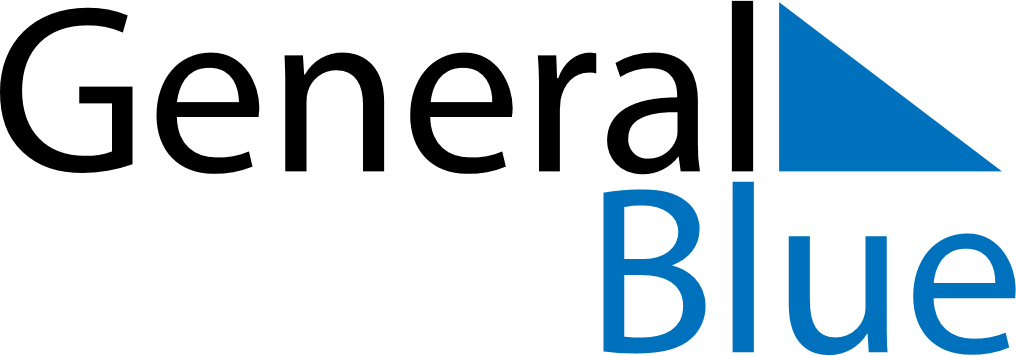 July 2019July 2019July 2019July 2019July 2019July 2019TanzaniaTanzaniaTanzaniaTanzaniaTanzaniaTanzaniaMondayTuesdayWednesdayThursdayFridaySaturdaySunday1234567Saba Saba Day8910111213141516171819202122232425262728293031NOTES